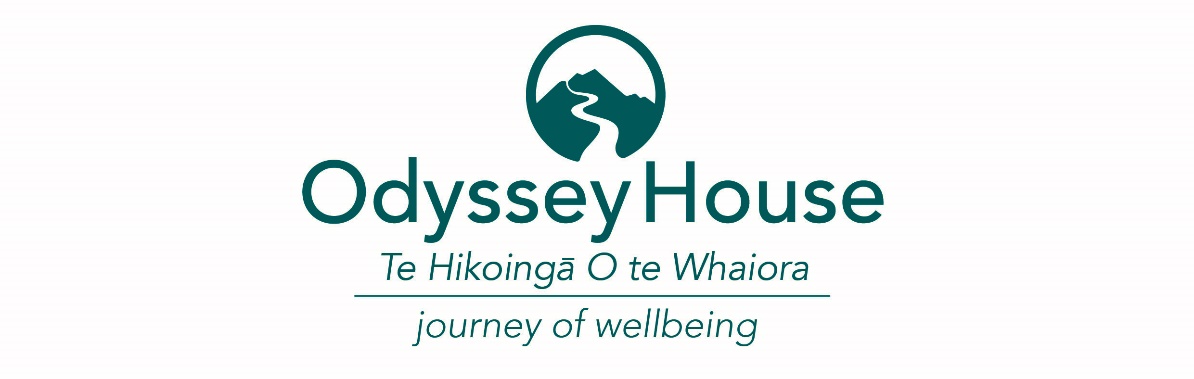 AGENCY DRIVING CHANGE REFERRALEmail referrals to adas@odysseychch.org.nzNB: PLEASE COMPLETE THIS FORM IN FULLDATE REFERRAL SENT: CLIENTS NAME: DOB: ETHNICITY:ADDRESS:Cell phone no:			Email:					Is the client working? Number of impaired driving type convictions and/or charges (this includes excess breath alcohol, refused officers request for blood specimen, drove contrary to alcohol interlock and drove impaired under the influence of other substances):Please give brief details about the client’s offending history, other than impaired driving type offences:Are there any barriers to the client attending the group (e.g. work, motivation, transport)?Are they currently on sentence? If yes, what type?What is their sentence end date?Are there any risk issues?Are there any other relevant information (e.g. psychiatric history, previous AOD treatment history)?